ს ს ი პ	ს ა ზ ო გ ა დ ო ე ბ რ ი ვ ი	კ ო ლ ე ჯ ი„ მ ე რ მ ი ს ი “პროფესიული საგანმანათლებლო პროგრამების ჩარჩო დოკუმენტის საფუძველზე შექმნილი პროფესიული საგანმანათლებლო პროგრამებისკ ა ტ ა ლ ო გ ი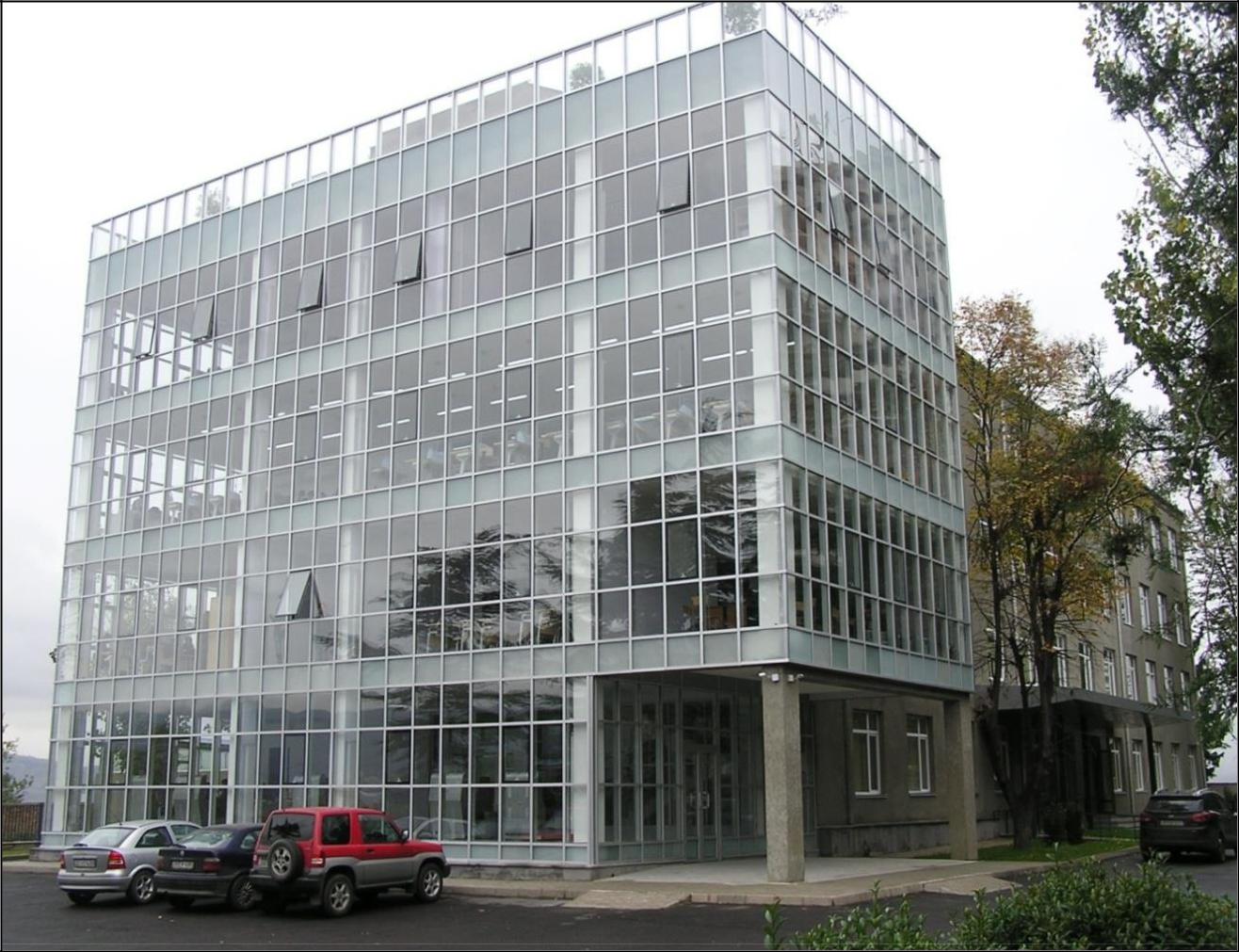 2018წ.საქართველო, ქ. თბილისი 0178, გურამიშვილის ჩიხი. 9ა, სსიპ საზოგადოებრივი კოლეჯი „მერმისი“, ტელ. 214 76 67, ელ-ფოსტა mermisicollege@gmail.com. ვებგვერდი www.mermisicollege.edu.ge პროფესიული საგანმანათლებლო პროგრამების ჩარჩო დოკუმენტის საფუძველზე შექმნილი პროფესიულისაგანმანათლებლო პროგრამების კატალოგი	გვ. 1პროფესიული საგანმანათლებლო პროგრამების ჩარჩო დოკუმენტისსაფუძველზე შექმნილიპროფესიული საგანმანათლებლო პროგრამებისპროფესიული სტუდენტისათვის კრედიტის მინიჭებაკრედიტის მინიჭება ხორციელდება სწავლის შედეგის მიღწევის დადასტურების საფუძველზე.სწავლის შედეგის მიღწევის დადასტურება შესაძლებელია:ა) წინმსწრები ფორმალური განათლების ფარგლებში მიღწეული სწავლის შედეგებისაღიარებით (ჩათვლა);ბ) არაფორმალური განათლების გზით მიღწეული სწავლის შედეგების დადასტურებაგანათლების და მეცნიერების მინისტრის მიერ დადგენილი წესით; გ) სწავლის შედეგების დადასტურება შეფასების გზით.არსებობს განმავითარებელი და განმსაზღვრელი შეფასება.განმავითარებელი შეფასება შესაძლოა განხორციელდეს როგორც ქულების, ასევე ჩათვლის პრინციპების გამოყენებით.განმსაზღვრელი შეფასება ითვალისწინებს მხოლოდ ჩათვლის პრინციპებზე დაფუძნებული (კომპეტენციების დადასტურებაზე დაფუძნებული) სისტემის გამოყენებას და უშვებს შემდეგი ორი ტიპის შეფასებას: ა) სწავლის შედეგი დადასტურდა;ბ) სწავლის შედეგი ვერ დადასტურდა.განმსაზღვრელი შეფასებისას უარყოფითი შედეგის მიღების შემთხვევაში პროფესიულ სტუდენტს უფლება აქვს პროგრამის დასრულებამდე მოითხოვოს სწავლის შედეგების მიღწევის დამატებითი შეფასება. შეფასების მეთოდი/მეთოდები რეკომენდაციის სახით მოცემულია მოდულებში.საქართველო, ქ. თბილისი 0178, გურამიშვილის ჩიხი. 9ა, სსიპ საზოგადოებრივი კოლეჯი „მერმისი“, ტელ. 214 76 67, ელ-ფოსტა mermisicollege@gmail.com. ვებგვერდი www.mermisicollege.edu.ge პროფესიული საგანმანათლებლო პროგრამების ჩარჩო დოკუმენტის საფუძველზე შექმნილი პროფესიულისაგანმანათლებლო პროგრამების კატალოგი	გვ. 2ფეხსაცმლისა და ტყავის აქსესუარების სპეციალისტი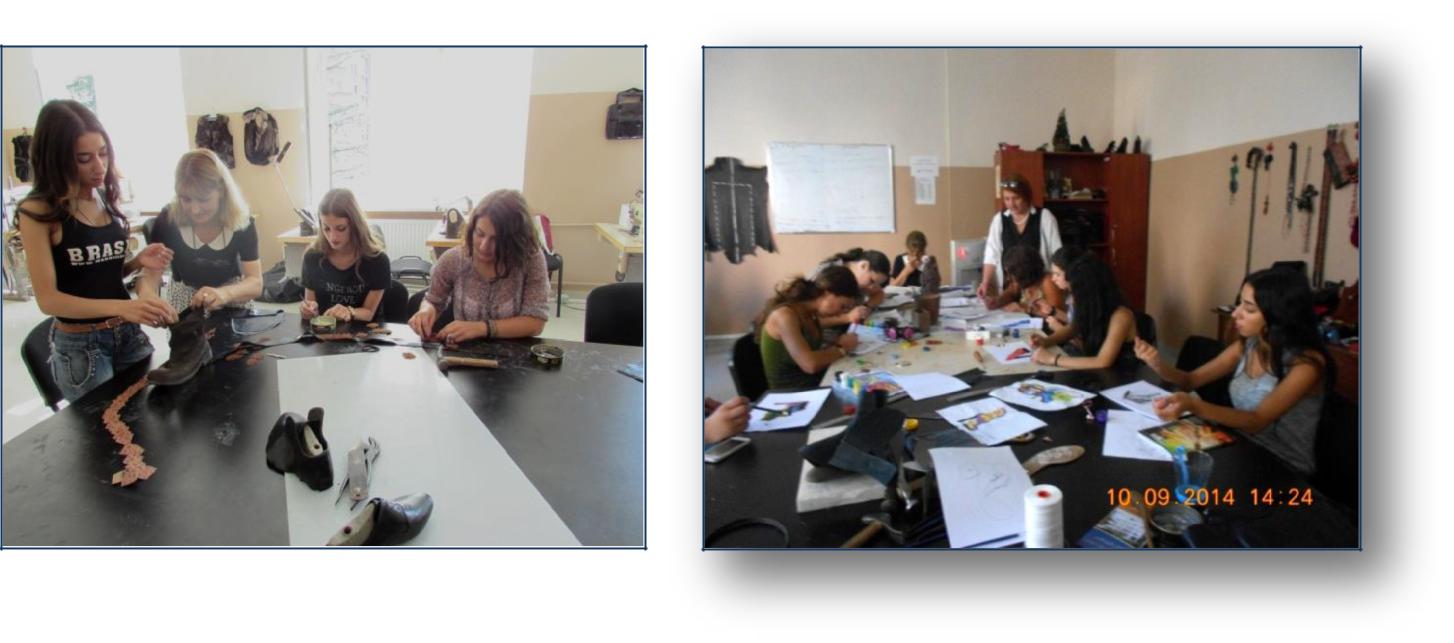 მისანიჭებელი	პროფესიულიკვალიფიკაცია:  ფეხსაცმლისა  და  ტყავის  აქსესუარების	სპეციალისტის  მეოთხე  საფეხურისპროფესიული კვალიფიკაციაპროგრამაზე დაშვების წინაპირობა: საბაზო განათლებაკურსდამთავრებულთა კარიერული შესაძლებლობები: პროგრამის დასრულების შემდეგ პირს შეუძლია დასაქმდეს როგორც მსხვილ, საშუალო ისე მცირე საწარმოში, მოდის ატელიებში დარგის სპეციალისტად, ასევე შეუძლია დააფუძნოს სახელოსნო და იმუშაოს კერძო შეკვეთებზე.პროგრამის მიზანი: პროგრამის მიზანია მოამზადოს ფეხსაცმლისა და ტყავის აქსესუარების სპეციალისტი, რომელიც შეძლებს თანამედროვე ინდივიდუალური და მასიურიწარმოების პირობებში ტყავისა და ტყავის შემცვლელი მასალისაგან სხვადასხვა სირთულის ფეხსაცმლისა და აქსესუარების დამზადებას.საქართველო, ქ. თბილისი 0178, გურამიშვილის ჩიხი. 9ა, სსიპ საზოგადოებრივი კოლეჯი „მერმისი“, ტელ. 214 76 67, ელ-ფოსტა mermisicollege@gmail.com. ვებგვერდი www.mermisicollege.edu.ge პროფესიული საგანმანათლებლო პროგრამების ჩარჩო დოკუმენტის საფუძველზე შექმნილი პროფესიულისაგანმანათლებლო პროგრამების კატალოგი	სწავლის შედეგები:პროგრამის დასრულების შემდეგ პირს შეუძლია:სამუშაო ადგილის ორგანიზებახატვისა და ფერწერის ტექნიკური ხერხების გამოყენებით ჩანახატების შექმნა ფეხსაცმლისა და ტყავის აქსესუარების ესკიზის შექმნა ფეხსაცმლისა და ტყავის აქსესუარების კონსტრუქციული ნახაზის აგებაფეხსაცმლისა და ტყავის აქსესუარების დამზადების ტექნოლოგიური პროცესების წარმართვა უსაფრთხოების წესების დაცვით.პროგრამის მოცულობა და ხანგრძლივობა:მოცულობა: 97 კრედიტისავარაუდო ხანგრძლივობა: 19 სასწავლო თვეფეხსაცმლის და ტყავის აქსესუარების მეოთხე საფეხურის კვალიფიკაციის მისაღებად იმ სტუდენტებმა, რომელთაც პროფესიული ტესტირება გაიარეს ქართულ ენაზე უნდა დააგროვონ ჯამურად 97 კრედიტი, რომელთაგან 17 კრედიტი არის ზოგადი მოდულები, 80 კრედიტი არის სავალდებულო პროფესიული მოდულები.იმ სტუდენტებმა, რომლებმაც გაიარეს პროფესიული ტესტირება რუსულ, აზერბაიჯანულ და სომხურ ენაზე უნდა დააგროვონ 127 კრედიტი, რომელთაგან 47 კრედიტი არის ზოგადი მოდულები (მათ შორის: 15 კრედიტი ქართული ენის A2 მოდული და 15 კრედიტი ქართული ენის B1 მოდული, ჯამში 30 კრედიტი), 80 კრედიტი არის სავალდებულო პროფესიული მოდულები. სწავლის ხანგრძლივობა 21 სასწავლო თვე.პროგრამის სტრუქტურა და მოდულები:საქართველო, ქ. თბილისი 0178, გურამიშვილის ჩიხი. 9ა, სსიპ საზოგადოებრივი კოლეჯი „მერმისი“, ტელ. 214 76 67, ელ-ფოსტა mermisicollege@gmail.com. ვებგვერდი www.mermisicollege.edu.ge პროფესიული საგანმანათლებლო პროგრამების ჩარჩო დოკუმენტის საფუძველზე შექმნილი პროფესიულისაგანმანათლებლო პროგრამების კატალოგი	სავალდებულო ზოგადისავალდებულო ზოგადისავალდებულო ზოგადისავალდებულო პროფესიულისავალდებულო პროფესიულიარჩევითი პროფესიულიარჩევითი პროფესიულიარჩევითი პროფესიულიმოდულებიმოდულებიმოდულებიმოდულებიმოდულებიმოდულებიდასახელებაკრედიტიდასახელებაკრედიტიდასახელებაკრედიტიკრედიტირაოდენობრივიგაცნობითი პრაქტიკა-რაოდენობრივი2ფეხსაცმლისა და ტყავის2წიგნიერება2ფეხსაცმლისა და ტყავის2წიგნიერებააქსესუარების სპეციალისტიაქსესუარების სპეციალისტიინფორმაციულისაწარმოო პრაქტიკა-ფეხსაცმლისაინფორმაციული3და ტყავის აქსესუარების12წიგნიერება 13და ტყავის აქსესუარების12წიგნიერება 1სპეციალისტისპეციალისტიპრაქტიკული პროექტი-მეწარმეობა 22ფეხსაცმლისა და ტყავის6აქსესუარების სპეციალისტიინტერპერსო-უსაფრთხოების წესების დაცვანალური3ფეხსაცმლისა და ტყავის1კომუნიკაციააქსესუარების წარმოებისასუცხოური ენა -5ფანქრით და წყლის საღებავებით5ინგლისური5ხატვა5ინგლისურიხატვასამოქალაქო2ფეხსაცმლისა და აქსესუარების5განათლება2კომპოზიციის შექმნა5განათლებაკომპოზიციის შექმნაფეხსაცმლისა და ტყავისაქსესუარების მასალების შერჩევა3და გამოჭრანავისებური ფეხსაცმლისა დანახევარწაღის მოდელირება/8კონსტრუირებაჩექმისა და წაღის მოდელირება/8კონსტრუირება8კონსტრუირებატყავის აქსესუარების7მოდელირება/ კონსტრუირება7მოდელირება/ კონსტრუირებაფეხსაცმლის ნამზადის კერვის8ტექნოლოგია8ტექნოლოგიაფეხსაცმლის დამზადების8ტექნოლოგია8ტექნოლოგიატყავის აქსესუარების7ტექნოლოგია7ტექნოლოგიასულ:17სულ:80ქართული ენა A215ქართული ენა B115